So gehen Sie richtig vor:Der Unfallbericht entspricht dem Modell des Comité Européen des Assurances (CEA). Er ist für alle Autounfälle brauchbar. Wie ist der Unfallbericht auszufüllen?Am UnfallortFüllen Sie zwei Unfallberichte aus, einen für Sie, einen für Ihren Unfallgegner. Es spielt keine Rolle, wer die Formulare liefert oder ausfüllt. Schreiben Sie mit Kugelschreiber. Beachten Sie beim Ausfüllen des Unfallberichts folgendes:Beziehen Sie sich bei der Antwort auf die Fragena) gemäß Ziff. 8 auf Ihre Versicherungsdokumente (Police oder Grüne Karte) undb) gemäß Ziff. 9 auf Ihren Führerschein.Bezeichnen Sie genau den Punkt des Zusammenstoßes (Ziff. 10).Bezeichnen Sie mit einem Kreuz jene Tatbestände (1-17), die auf Ihren Unfall zutreffen (Ziff. 12), und geben Sie am Schluss die Zahl der von Ihnen bezeichneten Felder an.Zeichnen Sie eine Unfallskizze (Ziff. 13).Nennen Sie Unfallzeugen, insbesondere bei Meinungsverschiedenheiten.Unterschreiben Sie die Unfallberichte, und lassen Sie sie auch durch den anderen Lenker unterzeichnen.Zu HauseVergessen Sie nicht anzugeben, wo und wann Ihr Fahrzeug durch den Sachverständigenbesichtigt werden kann (Ziff. 14).Verändern Sie auf keinen Fall den Unfallbericht.Übersenden Sie das Formular unverzüglich Ihrer Versicherungsgesellschaft.SpezialfälleBesitzt der andere Unfallbeteiligte das gleiche (vom Comité Européen des Assurances genehmigte) Formular, aber in einer anderen Sprache, so denken Sie daran, dass die Formulare gleich sind und die einzelnen Fragen denselben Inhalt haben. Zu diesem Zwecke sind die einzelnen Fragen nummeriert.Das vorliegende Formular dient auch für Unfälle ohne Drittschäden, bei Kaskoversicherungen zum Beispiel bei Sachschaden am eigenen Fahrzeug sowie bei Schäden durch Diebstahl und Feuer.*Name und Anschrift angeben.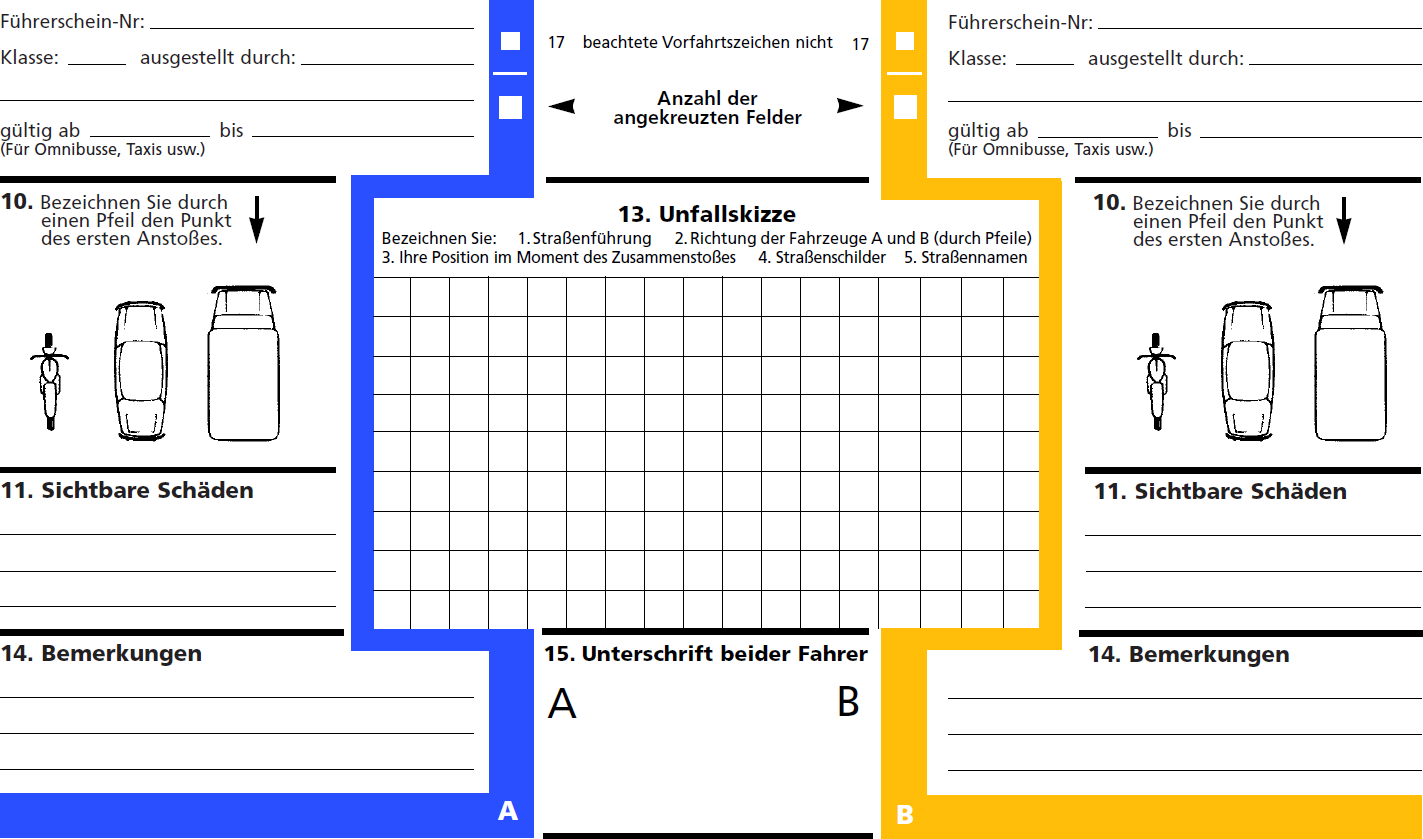 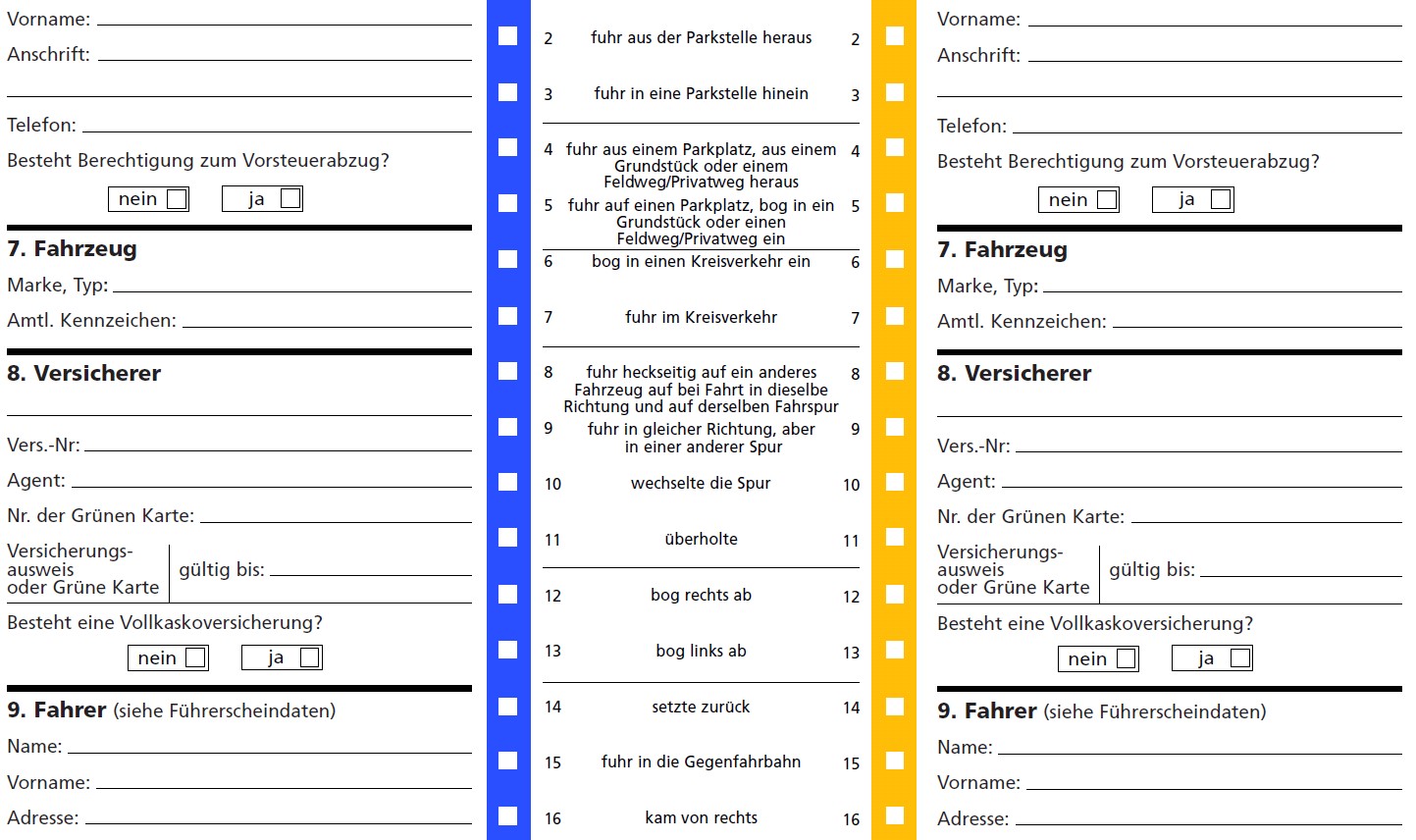 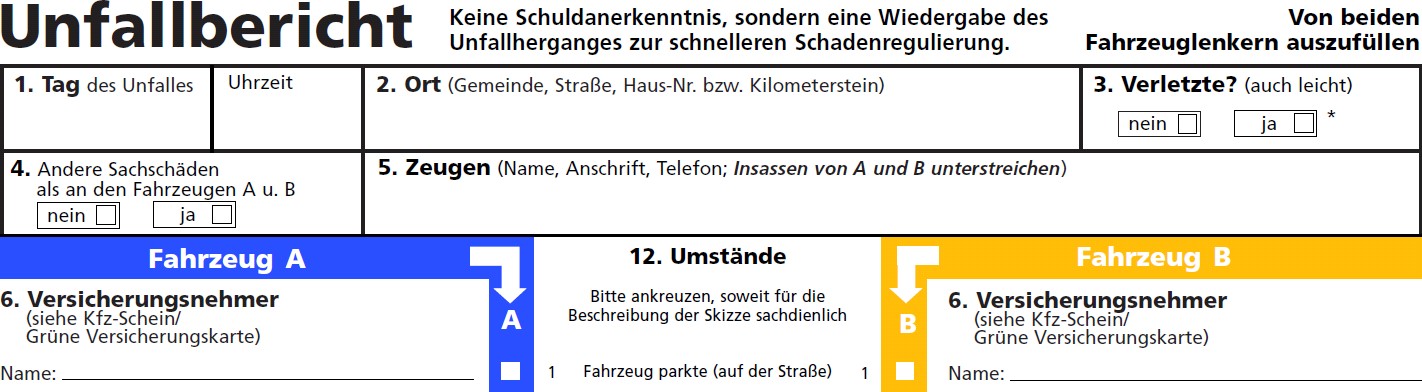 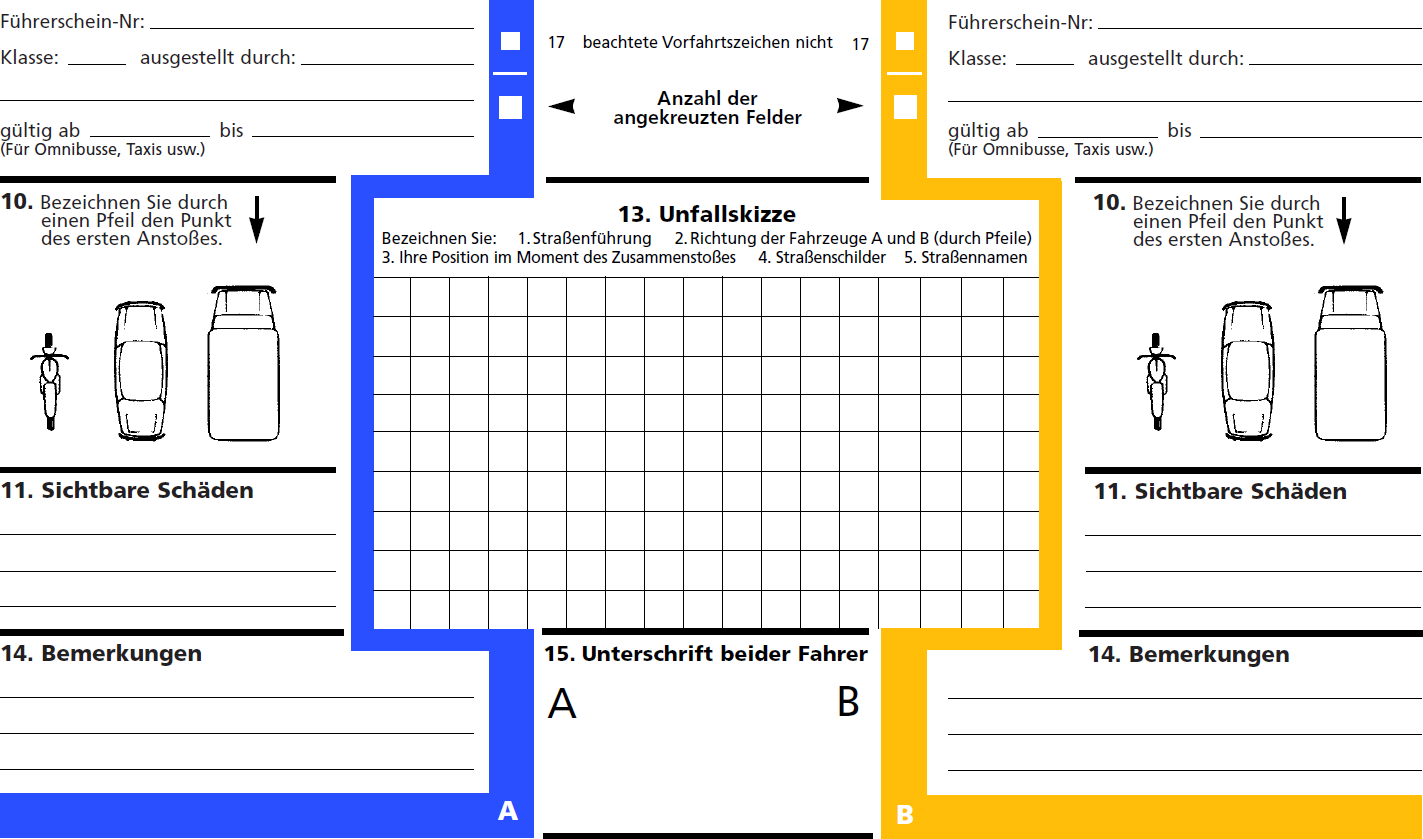 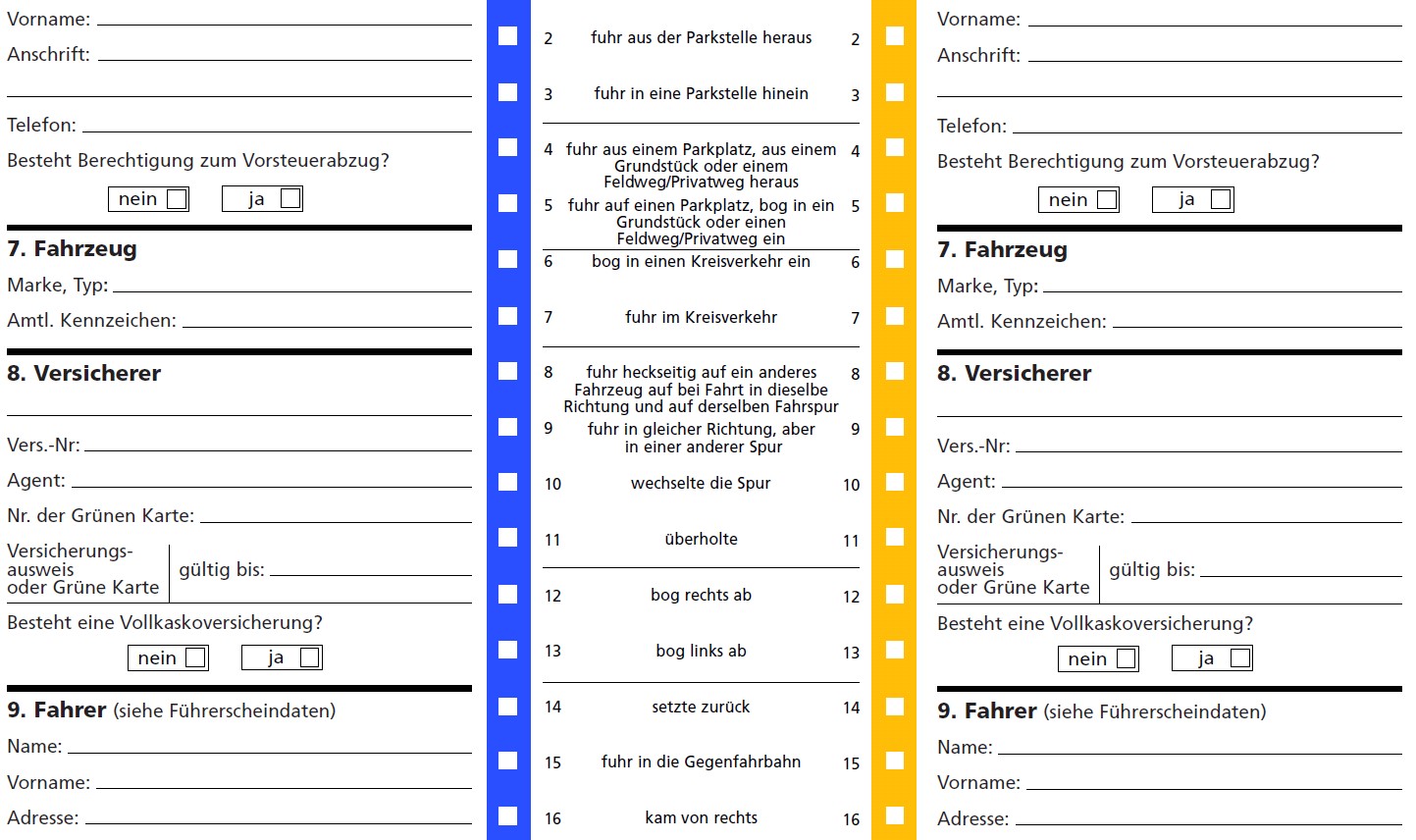 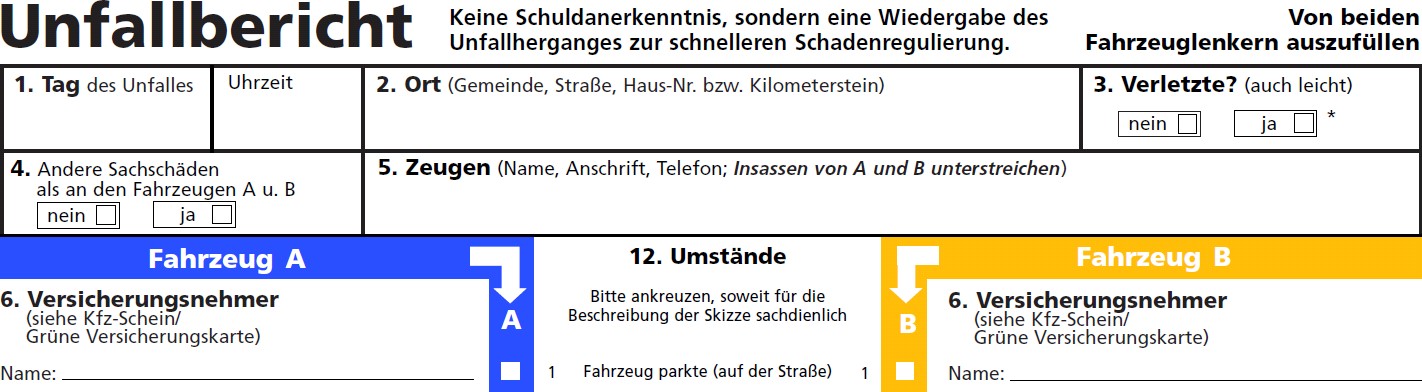 